Publicado en España el 04/05/2020 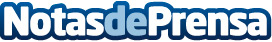 El fin del confinamiento, una oportunidad inmejorable para repintar la casa por Decoración y Pintura JSAcaban los largos días de cuarentena donde las familias han tenido que vivir y convivir 24 horas al día. Esto ha supuesto un deterioro importante en el hogar, concretamente paredes y techos, los niños, encerrados durante días han manchado seguramente las paredes con sus juegos su energía y su actividadDatos de contacto:AGENCIA DE MARKETING DIGITAL  - PROFESIONALNETComunicado de prensa de la Agencia de Marketing Digital Profesio916772505Nota de prensa publicada en: https://www.notasdeprensa.es/el-fin-del-confinamiento-una-oportunidad Categorias: Nacional Bricolaje Interiorismo Moda Jardín/Terraza http://www.notasdeprensa.es